AFT Guild, Local 1931UNION MEETINGThursday, February 6th, 20183:00–4:30, General Membership MeetingNorth City Center, Rooms 101/102I	APPROVAL OF AGENDAII	TREASURY/FISCAL – GibsonApproval of November and December Revenue and Expense ReportsOther Funding Requests2018 COPE Expense ReportCOPE Funding Request:  $4,700 for SD City Councilman Chris Ward for 78th Assembly District in 2020Transfer to COPE – $100,000III	REPORTS OF COMMITTEESPart-Time Faculty – JohnsonImmigration Rights – DavalosGuided Pathways – Duckles/MayhewLabor Council – Miller/RobinsonRetiree Chapter – MorganVEBA – Robinson/WatkinsProfessional Development – Curran Mentoring Program – FadnessIV	POLITICAL ACTION/COMMUNITY OUTREACH – MillerGovernor’s Budget ProposalLessons Learned from UTLA StrikeSchools and Communities First Ballot MeasureNational Progressive Tax ProposalsGreen New Deal ResolutionV	MEMBERSHIP REPORT – SolórzanoVI	LEGAL/NEGOTIATION UPDATES – MahlerGCCCD Faculty SettlementSDCCD Faculty NegotiationsVII	STATEWIDE UPDATES – Mahlera)	Details of Governor’s Budget Proposal3.46% COLA0.55%  GrowthReduction in PERS/STRS Employer Contribution Ratesb)	CFT State Legislative Priorities for 2019Paid Maternity LeaveIncreasing Maximum Adjunct Load to 85%Removing Performance Based Metrics from Funding Formula$150 million for more f/t faculty positions, $150 for p/t faculty office hoursVIII	UPCOMING MEETINGS/CONFERENCES/EVENTSCFT Convention, March 22-24, Biltmore Hotel, Los AngelesAFT Guild 1931 Events Calendar at www.aftguild.orgIX	FOR THE GOOD OF THE ORDERX	ADJOURNMENT – 4:30NEXT AFT GUILD UNION MEETING:  March 7th, 2019  Mesa College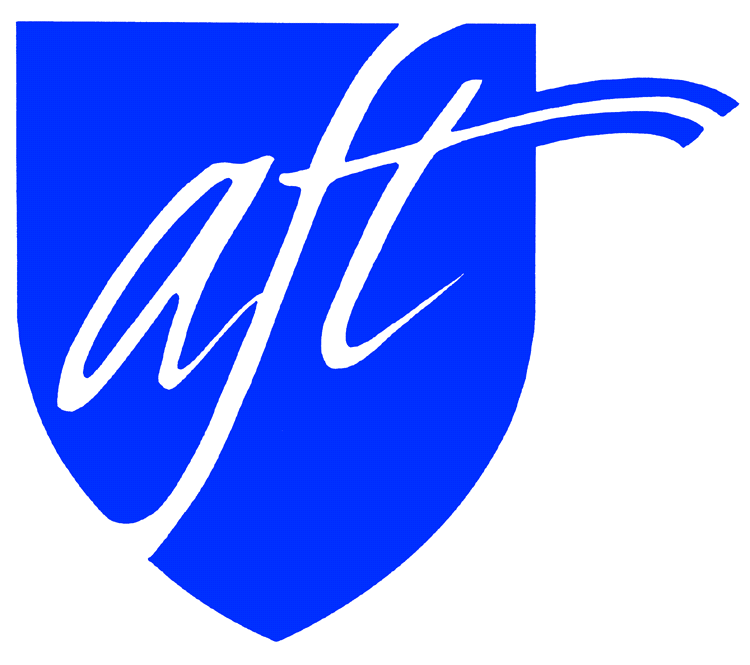 